Градска библиотека „Владислав Петковић Дис”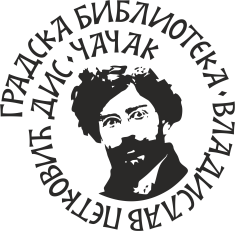 Синђелићева бр. 24, 32000 Чачак,  тел/факс: 032-340-960; 323-608www.cacak-dis.rs    e-mail: biblioteka@cacak-dis.rsЧачак, 4. март 2021.ПОЗИВ ЗА САРАДЊУ ОКО РАДОВА ЗА ГЛАС БИБЛИОТЕКЕ 27/2021.Поштоване колегинице и колеге,Задовољство ми је да вас у својству главног уредника издавачке делатности Градске библиотеке „Владислав Петковић Дис“ позовем на сарадњу у 27. броју Гласа библиотеке, који ће наша установа да објави у 2021. години.Молимо вас да се приликом припреме радова придржавате Упутства за ауторе и Чикаго стила библиографског цитирања, о чему детаљније можете читати на веб-страници часописа https://cacak-dis.rs/izdanja/casopisi/glas-biblioteke/. У прилогу овог позива налази се ажурирано Упутство за ауторе који желе да објаве чланке у Гласу библиотеке.Рок за слање радова је 15. јун 2021. године. Молимо вас да радове припремљене у складу са Упутством шаљете на адресу biblioteka@cacak-dis.rs. Радујући се наставку сарадње, унапред захваљујемо и срдачно вас поздрављамо.мр Маријана Матовић, библиотекар саветникГрадска библиотека "Владислав Петковић Дис"(Одељење културно-просветног програма и издавачке делатности)ул. Синђелићева бр. 2432000 ЧАЧАКСРБИЈА+381 32 340 960 (109)Marijana Matović, M. A., library adviserPublic library "Vladislav Petković Dis"(Department of cultural-educational and publishing program)24 Sinđelićeva Street 32000 ČAČAK SERBIA+381 32 340 960 (109)